Nomor :  09/463/Peng-Und/XI/2016Perihal :  Pengumuman dan Undangan  Diberitahukan kepada seluruh mahasiswa Program MM-UMB, bahwa sesuai jadwal di bawah ini akan dilaksanakan Seminar Proposal Tesis, maka  mahasiswa yang bersangkutan mengundang para mahasiswa untuk hadir sebagai peserta.Demikian pengumuman dan undangan ini, untuk diperhatikan dan diindahkan sebagaimana mestinya. Terima kasih.	Dikeluarkan di	:  Jakarta	Padatanggal	:  22 November 2016	Ketua Program Studi Magister ManajemenTtd	
Dr. Augustina Kurniasih, MM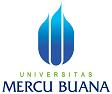 PENGUMUMAN JADWAL SIDANG TESISPROGRAM STUDI MAGISTER MANAJEMENPROGRAM PASCASARJANAQNO.HARI, TGL.JAMN.I.M.N A M ADOSEN PEMBIMBINGDOSEN PENELAAHKON-SEN-TRASITEMPAT/ RUANG01Senin, 28 November  2016 Pkl 10.0055113120260Eris ApriantoProf. Dr. Djumarno, MBADr. Ir. H Bambang Riyadi Soegomo, MH, MBADr. Augustina Kurniasih, MEMPSKampus A Meruya T.20102Senin, 28 November  2016 Pkl 11.0055114120098Anggi DewitaP1: Dr. Ir. H Bambang Riyadi Soegomo, MH, MBAP2: Dr Suharno Pawirosumarto, S.Kom, MMProf. Dr. Djumarno, MBADr. Augustina Kurniasih, MEMPSKampus A Meruya T.201